Grebenshchykov VolodymyrExperience:Position applied for: Able SeamanDate of birth: 07.11.1986 (age: 31)Citizenship: UkraineResidence permit in Ukraine: NoCountry of residence: UkraineCity of residence: MariupolContact Tel. No: +38 (062) 950-02-24 / +38 (098) 665-79-08E-Mail: ldoom1kl@mail.ruU.S. visa: NoE.U. visa: NoUkrainian biometric international passport: Not specifiedDate available from: 20.10.2012English knowledge: GoodMinimum salary: 1350 $ per monthPositionFrom / ToVessel nameVessel typeDWTMEBHPFlagShipownerCrewingOrdinary Seaman05.07.2012-06.09.2012Baltic AdvanceChemical Tanker23240 rt9463 kwCyprusBaltic Advance Shipping Company LimitedAVREKOrdinary Seaman28.05.2011-09.09.2011PeterpoulChemical Tanker19257 rt8678 kwCyprusUnicredit Leasing S.P.AAVREKOrdinary Seaman19.12.2010-14.06.2011ACHILLES 1Bulk Carrier22564 rt8600 hpMonroviaWarrah Maritimr LimitedEpsilonOrdinary Seaman26.09.2008-24.03.2009KatherineBulk Carrier28711 rt5884 kwMaltaLVSOF2LLCEpsilonOrdinary Seaman23.11.2007-29.04.2008ARISTIDES N.P.Bulk Carrier36952 rt12120 hpMarshall IslandsProspero Maritime INC.EpsilonOrdinary Seaman10.06.2006-25.01.2007NamaGeneral Cargo8203 rt8400 hpPanamaStone Maritime INC.ÐÐ´ÑÐ¸Ð°ÑÐ¸ÐºÐ°Deck Cadet20.08.2005-18.11.2005DonbassDry Cargo9242 rt7500 hpUkraineCometas Shipping Company&mdash;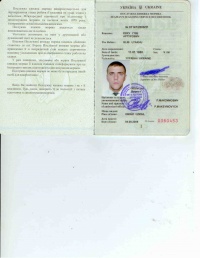 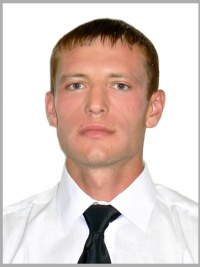 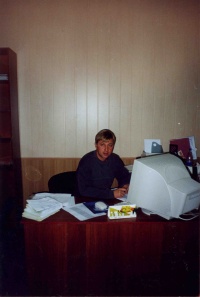 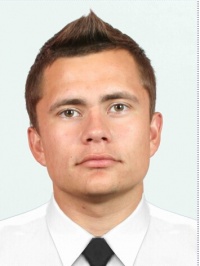 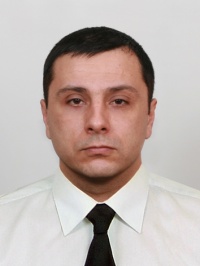 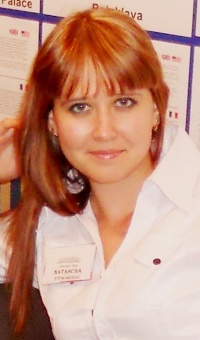 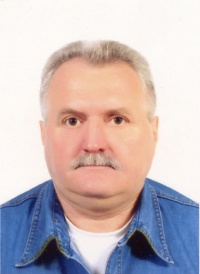 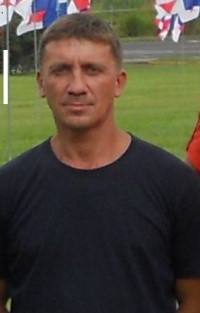 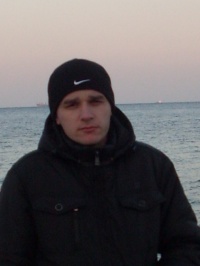 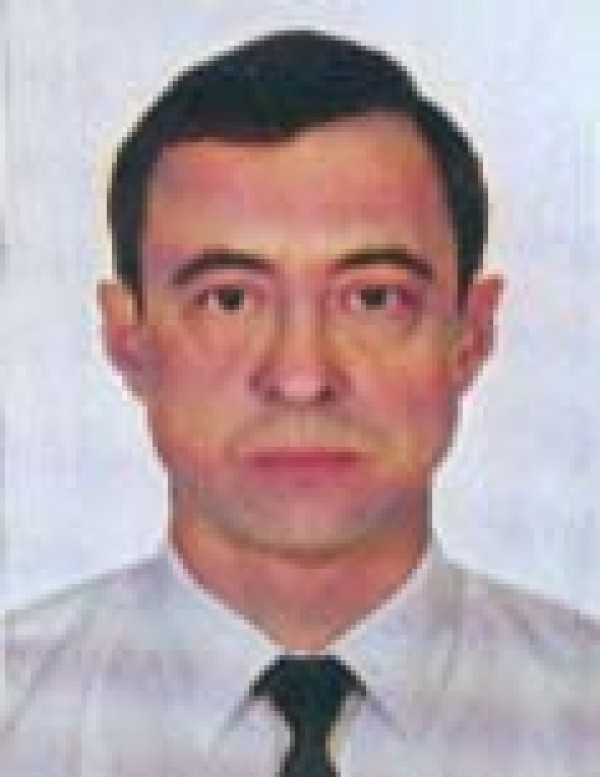 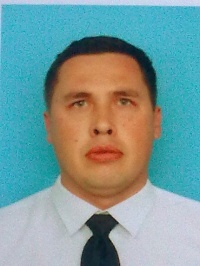 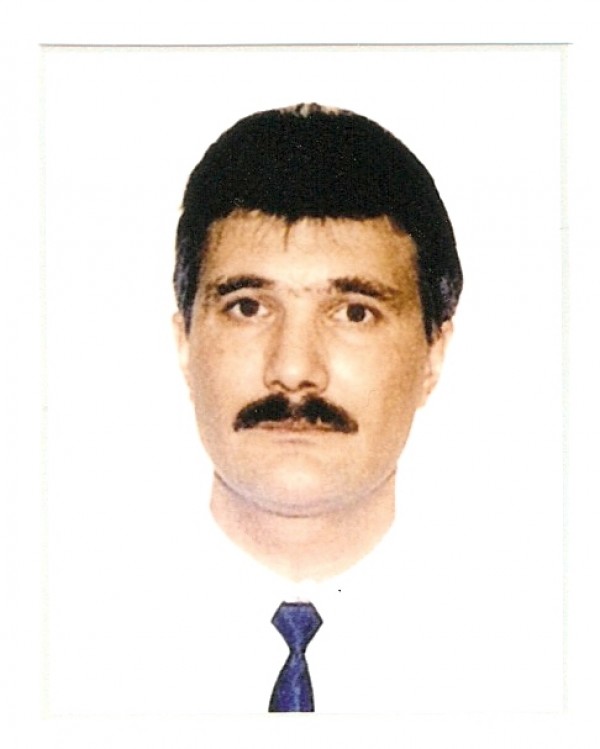 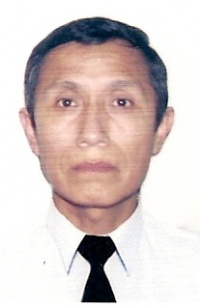 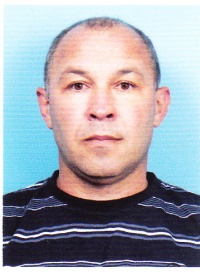 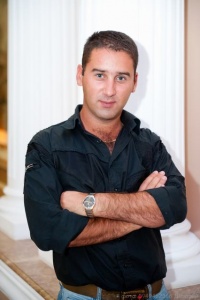 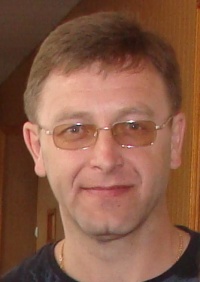 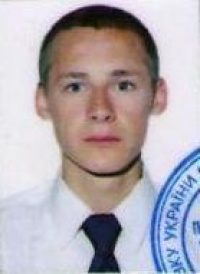 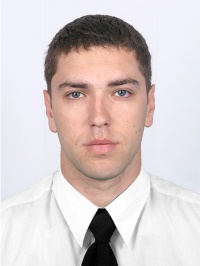 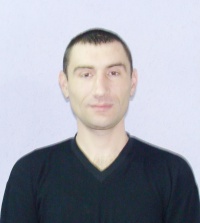 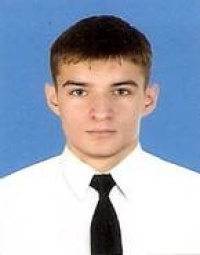 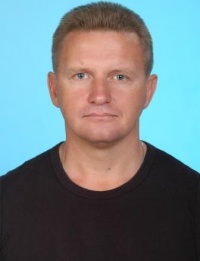 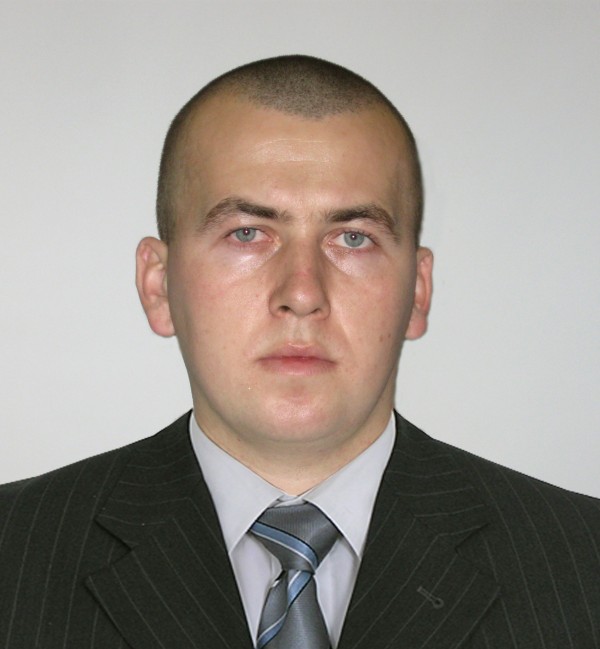 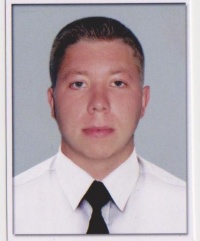 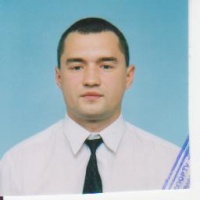 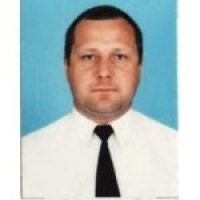 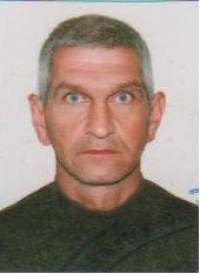 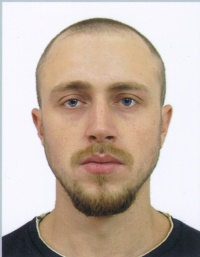 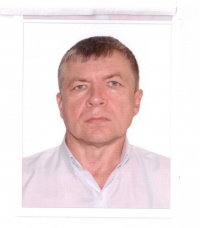 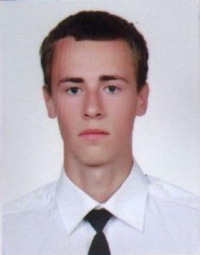 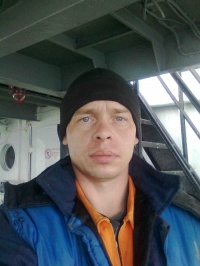 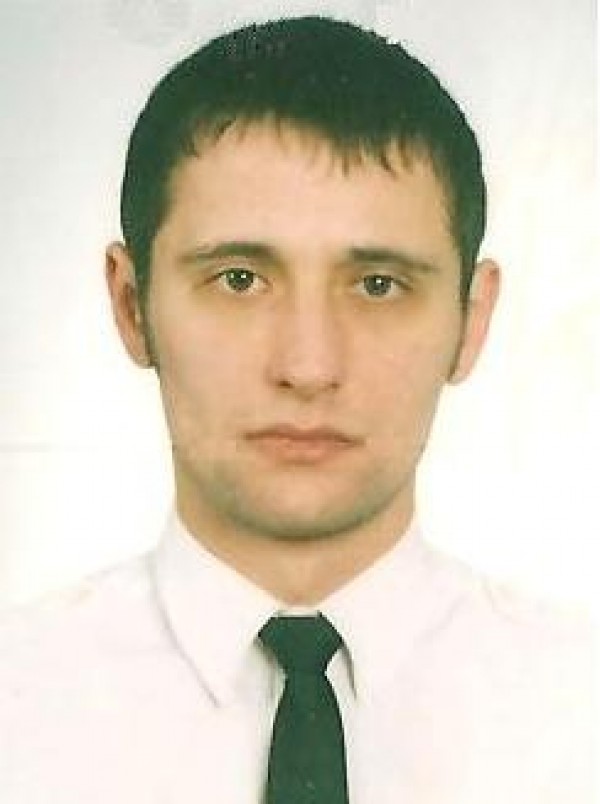 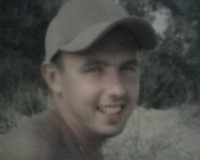 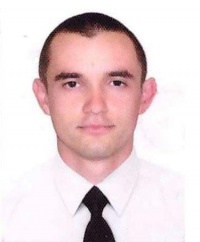 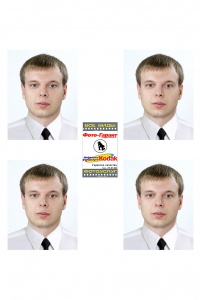 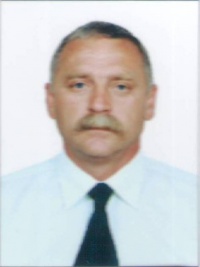 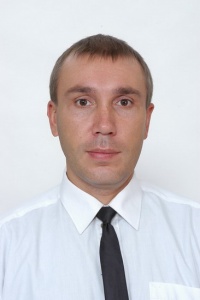 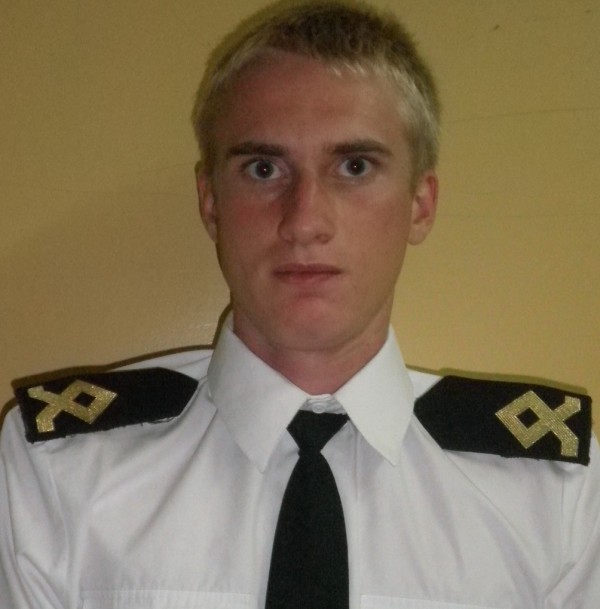 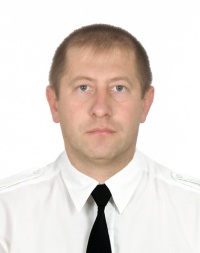 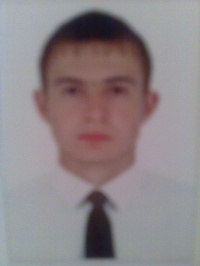 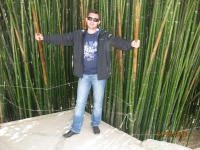 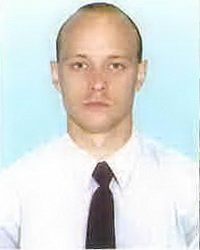 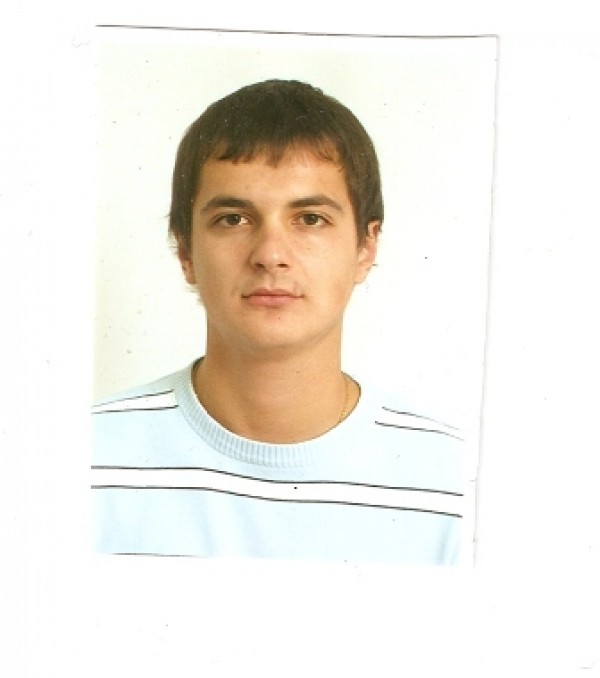 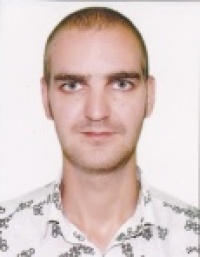 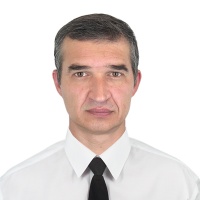 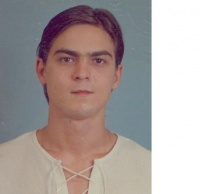 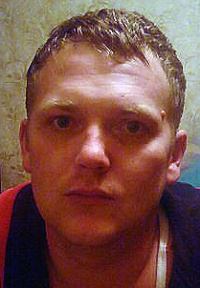 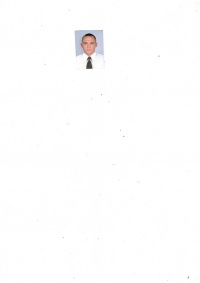 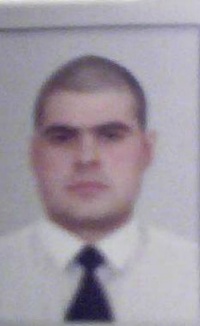 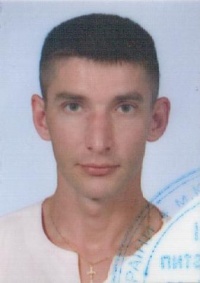 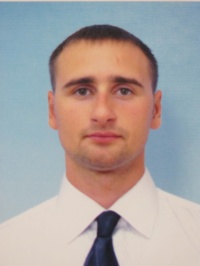 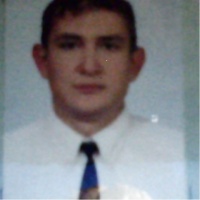 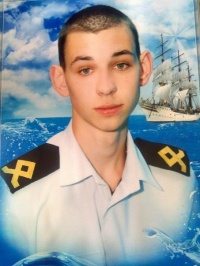 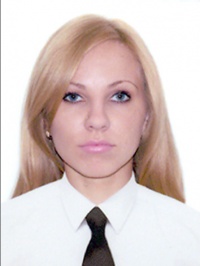 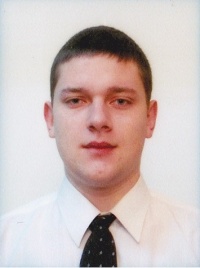 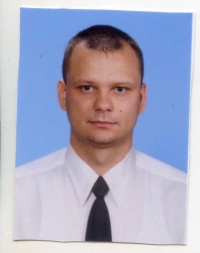 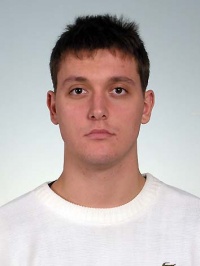 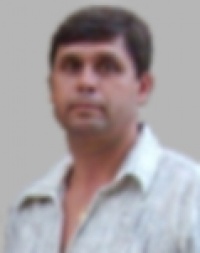 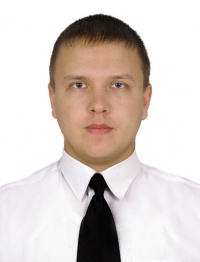 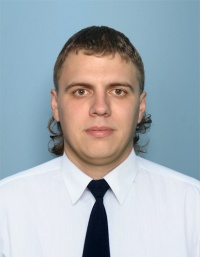 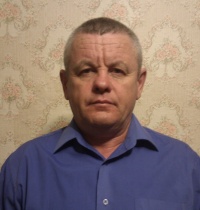 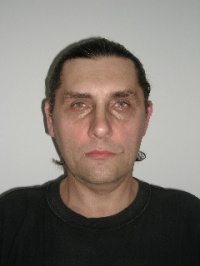 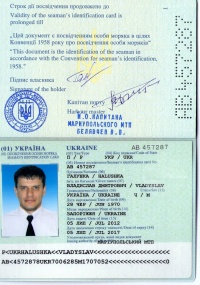 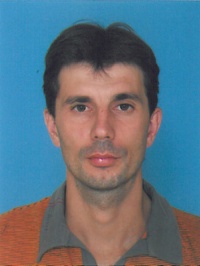 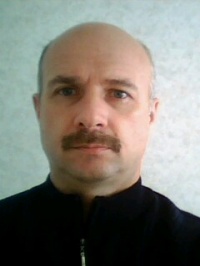 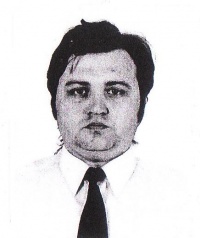 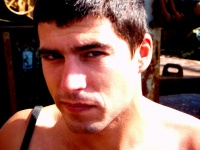 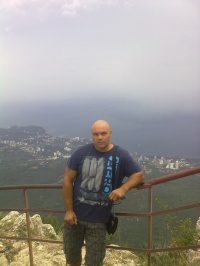 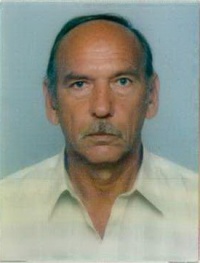 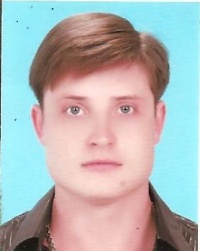 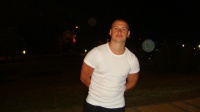 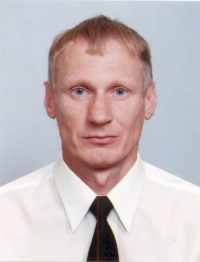 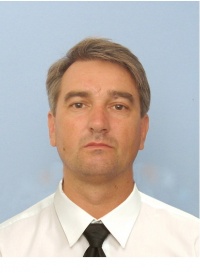 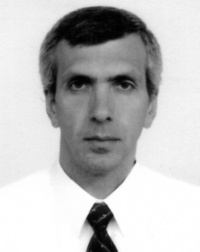 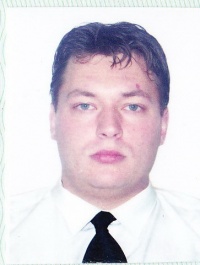 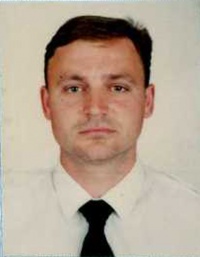 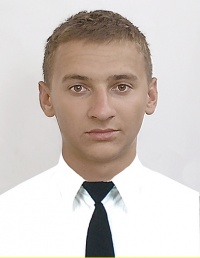 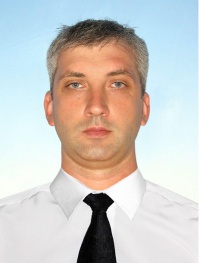 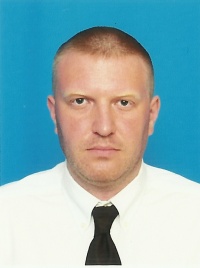 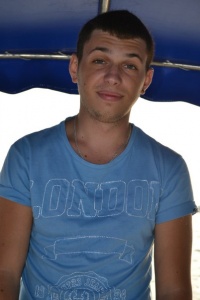 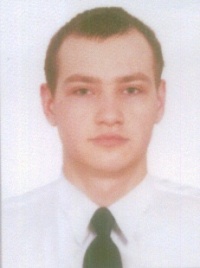 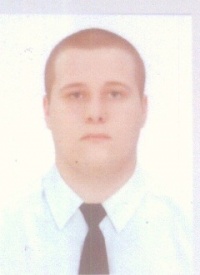 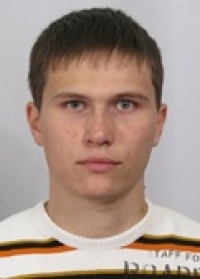 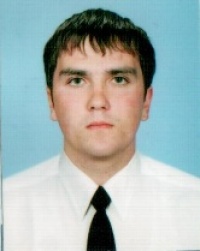 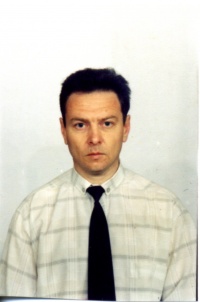 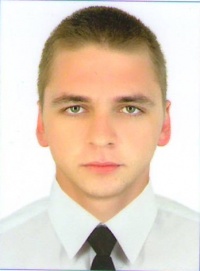 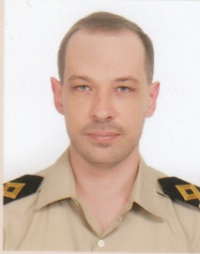 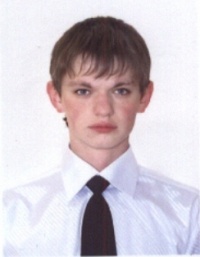 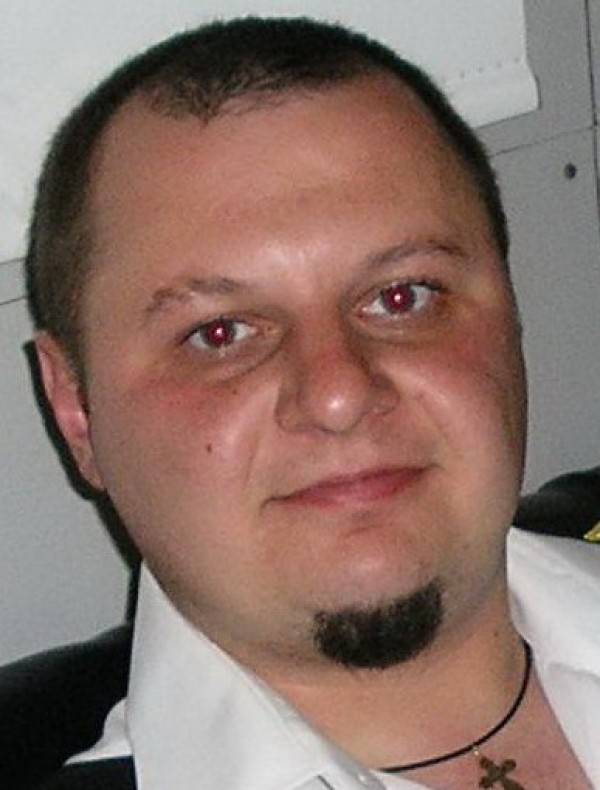 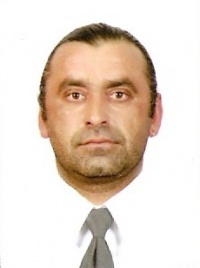 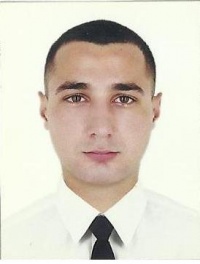 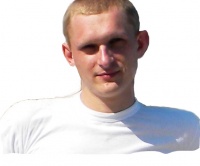 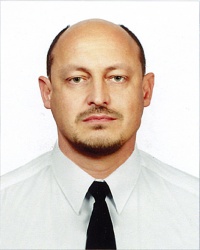 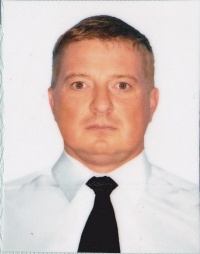 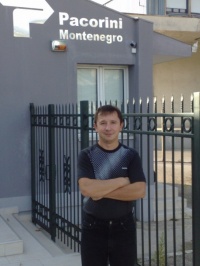 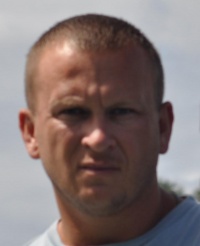 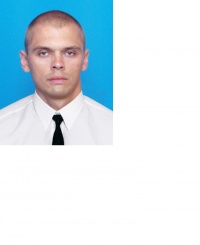 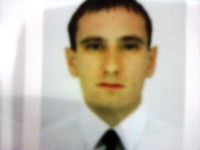 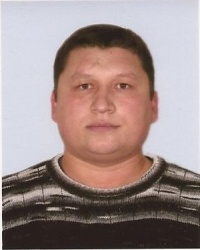 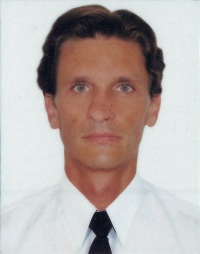 